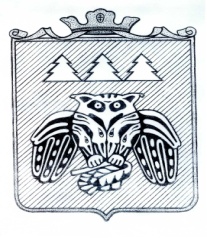 « Придаш » сикт  овмодчоминса    СоветСовет сельского поселения  «Слудка»168204, Республика Коми, Сыктывдинский район, с. СлудкаКЫВКÖРТÖДРЕШЕНИЕО досрочном прекращении полномочий депутата муниципального образования сельского поселения «Слудкачетвертого созыва  Булановой В.А. Принято Советом  сельского поселения «Слудка»                                     от  12.02.2020 г.                                         	№ 2/2 -2 -5              Руководствуясь  п.2 ч.10.ст.40   Федерального закона № 131 ФЗ от 06.10.2003 «Об общих принципах организации местного самоуправления в РФ»,  п 2 ч.2. ст. 37 Устава сельского поселения «Слудка»,  рассмотрев личное заявление  депутата Булановой Веры Анатольевны.,  Совет сельского поселения «Слудка» решил:        1.Досрочно прекратить полномочия депутата муниципального образования сельского поселения «Слудка» четвертого  созыва  Булановой Веры Анатольевны.       2. Дополнительные выборы в Совет сельского поселения «Слудка» не назначать.       3. Решение вступает в силу после его официального обнародования.       4. Контроль за исполнением данного решения возложить на главу сельского поселения «Слудка».Глава сельского поселения «Слудка» ______________ Н.Ю.Косолапова